Pontifícia Universidade Católica de Minas Gerais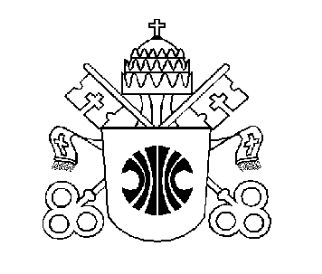 REQUERIMENTO DE INSCRIÇÃO DE CANDIDATURAEdital 01/2017Eu, Professor(a)   ___________________________________________________,registrado(a) na PUC Minas sob a matrícula _______________________, constante de minha identidade funcional, em efetivo exercício da docência na Universidade, vinculado ao Departamento de XXXXXXXX, pertencente ao Instituto (Faculdade) XXXXXXX, venho requerer o registro de minha candidatura para concorrer à eleição para a composição do Colegiado do Curso de Engenharia Elétrica da PUC Minas campus de Poços de Caldas. Neste ato, declaro ter ciência do art. 73 do Regimento Geral da Pontifícia Universidade Católica de Minas Gerais: “Art. 73 – Não poderá candidatar-se a diretor de instituto ou faculdade, a membro de Conselho Diretor, de Conselho Acadêmico-Administrativo, de Câmara de Departamento ou de Colegiado de Curso de Graduação ou de Programa de Pós-graduação, ou exercer essas funções: I – professor que tenha em outra instituição regime de trabalho igual ou superior a 40 (quarenta) horas semanais; II – professor que ocupe, em outra instituição de ensino superior, cargo de confiança, cargo de direção, de chefia departamento, ou de coordenação de curso ou de programa.” Neste ato, declaro que as restrições estabelecidas no art. 73, incisos I e II, do Regimento Geral da Pontifícia Universidade Católica de Minas Gerais não constituem impedimentos a esta candidatura, por nelas não me enquadrar. Comprometo-me a comunicar à Universidade a ocorrência de fato superveniente que possa constituir empecilho, nos termos do art. 73, incisos I e II, do Regimento Geral da Pontifícia Universidade Católica de Minas Gerais, ao exercício do Colegiado do curso de Engenharia Elétrica da PUC Minas campus de Poços de Caldas, para o qual ora me candidato.                              _____________________________________ Poços de Caldas, ____ de ______________ de 2017.